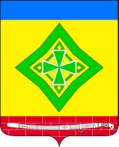 АДМИНИСТРАЦИЯ ЛАДОЖСКОГО СЕЛЬСКОГО ПОСЕЛЕНИЯ УСТЬ-ЛАБИНСКОГО  РАЙОНА П О С Т А Н О В Л Е Н И Еот 14.12.2021								   			 № 277станица Ладожская                                      Об утверждении Порядка и сроков внесения изменений в перечень  главных администраторов доходов бюджета Ладожского сельского поселения Усть-Лабинского района и перечень источников финансирования дефицита бюджета Ладожского сельского поселения Усть-Лабинского районаВ соответствии с постановлением Правительства Российской Федерации  от 16 сентября 2021 года № 1568 «Об утверждении общих требований к закреплению за органами государственной власти (государственными органами) субъекта Российской Федерации, органами управления территориальными фондами обязательного медицинского страхования, органами местного самоуправления, органами местной администрации полномочий главного администратора источников финансирования дефицита бюджета и к утверждению перечня главных администраторов источников финансирования дефицита бюджета субъекта Российской Федерации, бюджета территориального фонда обязательного медицинского страхования, местного бюджета», постановлением Правительства Российской Федерации от 16 сентября 2021 года № 1569 «Об утверждении общих требований к закреплению за органами государственной власти (государственными органами) субъекта Российской Федерации, органами управления территориальными фондами обязательного медицинского страхования, органами местного самоуправления, органами местной администрации полномочий главного администратора доходов бюджета и к утверждению перечня главных администраторов доходов бюджета субъекта Российской Федерации, бюджета территориального фонда обязательного медицинского страхования, местного бюджета», постановляю:	                                                                                                                     1. Утвердить порядок и сроки внесения изменений в перечень главных администраторов доходов бюджета Ладожского сельского поселения Усть-Лабинского района и  перечень источников финансирования дефицита бюджета Ладожского сельского поселения Усть-Лабинского района (прилагается).2. Общему отделу администрации Ладожского сельского поселения Усть-Лабинского района (Каюн) обнародовать настоящее постановление в установленном порядке и разместить его на официальном сайте администрации Ладожского сельского поселения Усть-Лабинского района в информационно-телекоммуникационной сети «Интернет».3. Контроль за исполнением настоящего постановления возложить на главу Ладожского сельского поселения Усть-Лабинского района Марчук Т.М.4. Настоящее  постановление вступает в силу со дня его подписания и применяется к правоотношениям, возникающим при составлении и исполнении бюджета Ладожского сельского  поселения Усть-Лабинского района, начиная с бюджета на 2022 год.Глава Ладожского сельского поселенияУсть-Лабинского района						        	  	Т.М. МарчукПРИЛОЖЕНИЕ        УТВЕРЖДЕН      постановлением администрации      Ладожского сельского поселения             Усть-Лабинского района      от ______________ № _____Порядок и сроки внесения изменений в Перечень главных администраторов доходов бюджета Ладожского сельского поселения Усть-Лабинского района и перечень источников финансирования дефицита бюджета Ладожского сельского поселения Усть-Лабинского района1.Настоящие Порядок  разработан в соответствии с пунктом 8  Общих требований к закреплению за органами государственной власти  (государственными органами) субъекта Российской Федерации, органами управления территориальными фондами обязательного медицинского страхования, органами местного самоуправления, органами местной администрации полномочий главного администратора источников  финансирования дефицита бюджета и к утверждению перечня главных администраторов источников финансирования дефицита бюджета субъекта Российской Федерации, бюджета территориального  фонда обязательного медицинского страхования, местного бюджета, утвержденных Постановлением Правительства Российской Федерации от 16 сентября 2021 года № 1568, и с пунктом 10 Общих требований к закреплению за органами государственной власти  (государственными органами) субъекта Российской Федерации, органами управления территориальными фондами обязательного медицинского страхования, органами местного самоуправления, органами местной администрации полномочий главного администратора доходов бюджета и к утверждению перечня главных администраторов доходов бюджета субъекта Российской Федерации, бюджета территориального  фонда обязательного медицинского страхования, местного бюджета, утвержденных Постановлением Правительства Российской Федерации от 16 сентября 2021 года № 1569, и определяет механизм и сроки внесения изменений в перечень главных администраторов доходов и перечень главных администраторов источников финансирования дефицита бюджета Ладожского сельского  поселения Усть-Лабинского района (далее - Перечни).2. В случаях изменения состава закрепленных кодов классификации доходов и (или) функций главных администраторов доходов и источников финансирования дефицита бюджета, а также изменения принципов назначения и присвоения структуры кодов классификации доходов изменения в Перечни вносятся в срок не позднее 30 календарных дней со дня внесения изменений в федеральные законы и принимаемые в соответствии с ними иные нормативные правовые акты Российской Федерации, Краснодарского края.3. Отраслевые (функциональные) органы администрации Ладожского сельского  поселения Усть-Лабинского района направляют предложения по внесению изменений в Перечни в финансовый отдел администрации Ладожского сельского  поселения Усть-Лабинского района (далее Финансовый отдел).4. Финансовый отдел рассматривает предложения по внесению изменений в Перечни в течение 10 рабочих дней со дня их поступления.5. По итогам рассмотрения предложения по внесению изменений в Перечни Финансовый отдел в срок, установленный пунктом 4 настоящего Порядка:     разрабатывает соответствующий проект постановления;     в письменном виде информирует отраслевые (функциональные) органы администрации Ладожского сельского  поселения Усть-Лабинского района об отказе в согласовании предложения о внесении изменений, с указанием причин отказа.6. Основанием для отказа в согласовании предложения по внесению изменений являются:отсутствие в нормативно-правовом акте Министерства финансов Российской Федерации, устанавливающем коды классификации доходов бюджетов и коды классификации источников финансирования дефицитов бюджетов и соответствующие им коды аналитической группы, вида, группы, подгруппы, статьи доходов бюджета и источников финансирования дефицита  бюджета к включению в Перечни;несоответствие наименования кодов классификации видов доходов бюджета и источников финансирования дефицитов бюджета и соответствующие им коды аналитический группы, установленных в нормативно-правовом акте Министерства финансов Российской Федерации.7. После устранения несоответствия, указанного в пункте 6 настоящего Порядка, послужившего основанием для отказа в согласовании предложения по внесению изменений, отраслевые (функциональные) органы администрации Ладожского сельского  поселения Усть-Лабинского района направляют в Финансовый отдел предложения по внесению изменений в Перечни повторно.Глава Ладожского сельского поселенияУсть-Лабинского района							          	Т.М. Марчук